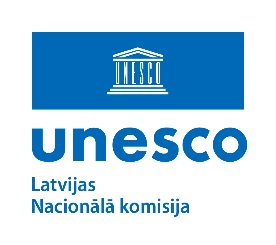 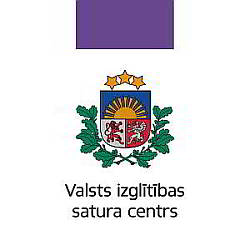 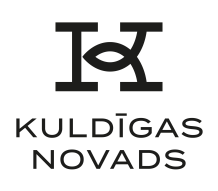 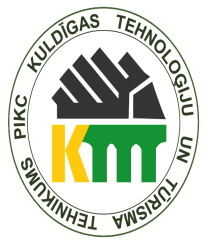 Rakstnieka Rūdolfa Blaumaņa 160. jubilejai veltītaisliterāro darbu un pārspriedumu konkurssNOLIKUMSKonkursa misija:gada 1. janvārī apritēs 160 gadi, kopš dzimis latviešu  prozaiķis, dramaturgs un žurnālists Rūdolfs Blaumanis, par kuru literatūrzinātniece Līvija Volkova teikusi: “Dramaturgs vai, man labāk patīk teikt, dramatiķis, jo viņš pats ir teicis: "Es esmu dzimis dramatiķis." Mazāk minēts, ka brīnišķīgs dzejnieks, turklāt ar apbrīnojami plašu diapazonu, sākot no mīlas lirikas, beidzot ar humoru, satīru, pat sarkasmu. Literatūras kritiķis, un kaut gan nekur nav apkopojis savus teorētiskos uzskatus, no viņa vēstulēm tos var izvilkt. Tātad literatūrteorētiķis.” Godinot  R.Blaumaņa  devumu latviešu kultūrā, PIKC „Kuldīgas Tehnoloģiju un tūrisma tehnikums” sadarbībā ar Valsts izglītības satura centru (turpmāk - VISC), UNESCO Latvijas Nacionālo komisiju (turpmāk - LNK) un Kuldīgas novada pašvaldību aicina jauniešus/jaunietes un viņu skolotājus iesaistīties literāro darbu un pārspriedumu konkursā.	Konkurss pilnveido jauniešu radošās un pētnieciskās prasmes, sniedz iespēju labāk izprast nacionālo identitāti, patriotismu un ētiskās vērtības, paplašina redzesloku, izkopj individuālo valodas stilu, ļauj apzināties literārās izaugsmes iespējas, kā arī veicina dziļāku interesi un izpratni par jaunlatviešu kustību.Konkursu organizē: PIKC „Kuldīgas Tehnoloģiju un tūrisma tehnikums”.Konkursa sadarbības partneri:VISC,UNESCO LNK,Kuldīgas novada pašvaldība.Konkursa norises laiks: No  2022. gada 10. janvāra  līdz 2023. gada 1.martam.Konkursa mērķi:Raisīt jauniešos dziļāku interesi un izpratni par R.Blaumaņa lomu latviešu kultūras un valodas attīstībā. Attīstīt jauniešos radošās un pētnieciskās prasmes, savas attieksmes un spriedumu veidošanu.Izkopt jauniešu individuālo latviešu valodas stilu un stiprināt piederību savai ģimenei, skolai, zemei un valstij.Konkursa dalībnieki: Konkursā var piedalīties jaunieši vecumā no 15 līdz 20 gadiem, kuri iegūst  izglītību  Latvijas mācību iestādēs vai arī pārstāv Latvijas diasporu.Konkursa literāro darbu tēmas: “Dzīve ir avots, no kura izverd daudz skaidra prieka.” (Rūdolfs Blaumanis)“ Mūsu nelaime ir tā, ka mēs nekad skaidri nezinām, kur mūsu nevarēšana beidzas un mūsu negribēšana iesākas.” (Rūdolfs Blaumanis)“Žogam, ko prāts uzceļ, jūtas viegli kāpj pāri.” (Rūdolfs Blaumanis)“Bērna laime vai nelaime māti aizķer div- un trīskārtīgi.” (Rūdolfs Blaumanis)“Nenosit laiku ar blēņām! Jaunībā ir jāstrādā!” (Rūdolfs Blaumanis)Konkursa pārspriedumu tēmas: “Dzīvot ir savas iedzimtās dāvanas attīstīt līdz augstākai pilnībai un tās pareizi likt lietā.” (Rūdolfs Blaumanis)2. „Mans zelts ir mana tauta,Mans gods ir viņas gods.” (Rūdolfs Blaumanis)3. “Palīdzi cilvēkam, un tu būsi kalpojis cilvēcei.” (Rūdolfs Blaumanis)4. „Mīlestība ir tā lielākā brīnumu darītāja.” (Rūdolfs Blaumanis)
5.  „Mājas cilvēkiem vajag saticīgi dzīvot.” (R. Blaumanis)Konkursa priekšmets:Dalībnieka/dalībnieces iesniegts oriģināldarbs latviešu valodā (pārspriedums (350–500 vārdu) vai literārs darbs: eseja, vismaz 3 dzejoļu kopa, poēma, vēstule, tēlojums, stāsts, pasaka, miniatūra, skice, viencēliens u. tml.), kura apjoms ir līdz 25 lpp. (A4 formāta) datorsalikumā (burtu lielums – 12).Konkursa norise:Konkurss ir atklāts un notiek 2 nominācijās - pārspriedums un literārais darbs.Konkursa dalībnieks/dalībniece iesūta vienu, iepriekš nepublicētu pārspriedumu vai literāro darbu no 2022. gada 10. novembra līdz 2023. gada 1. martam elektroniski Word formātā, norādot vēstules tematā: AUTORA UZVĀRDU, VĀRDU_SKOLU (saīsinājums) (e-pasts konkursiem@inbox.lv).  Kontakttālrunis: 26883419.Konkurss tiek izsludināts 2022. gada 10. novembrī PIKC „Kuldīgas Tehnoloģiju un tūrisma tehnikums”.Visi darbi, kuri neatbilst konkursa nolikumam un iesniegti pēc noteiktā konkursa termiņa, netiek virzīti tālākai vērtēšanai.Prasības darba noformējumam: Konkursam iesniedzamais darbs tiek veidots datorsalikumā, un tā apjoms nedrīkst pārsniegt 25 lpp. (A4 formāta); burtu lielums – 12, burtu veids –TimesNewRoman, rindstarpas – 1,5.Konkursa darbs var tikt papildināts ar pielikumiem: darba autora paša radītu ilustrāciju jebkurā tehnikā, video, mūziku u.tml.Konkursa darba sākumā, jānorāda ziņas par autoru (vārds, uzvārds, skola, skolas saīsinājumu obligāti atšifrējot, klase, e-pasts, tālruņa numurs), kā arī skolotāja vārds, uzvārds, e-pasts un tālruņa numurs.Konkursa darbu izvērtēšana:Darbus pēc iesniegšanas termiņa beigām vērtē konkursa vērtēšanas komisija, kuru izveido konkursa organizētāji, tās sastāvā darbojas 2 filologi, kā arī pārstāvji no VISC, UNESCO LNK un Kuldīgas novada pašvaldības.Konkursa vērtēšanas komisija noteiks divus uzvarētājus – vienu uzvarētāju literāro darbu nominācijā, otru – pārsprieduma nominācijā. Katram uzvarētājam tiks piešķirta galvenā balva – „Ezīša kauss”. Komisija var arī nenominēt uzvarētāju.Konkursa vērtēšanas komisija noteiks arī trīs laureātus katrā nominācijā, kuri saņems atzinības balvas. Konkursa vērtēšanas komisija ir tiesīga piešķirt savas simpātiju balvas.Konkursa darbu vērtēšanas kritēriji:Konkursa vērtēšanas komisija, izvērtējot darbus, ņem vērā šādus kritērijus:pārsprieduma/ literārā darba atbilstība tematam;darba aktualitāte, radošais risinājums un oriģinalitāte;valodas bagātība un personiskā viedokļa izpausme; latviešu valodas literāro normu ievērošana; literārajiem darbiem – mākslinieciskās izteiksmes līdzekļu izmantojums.Konkursa rezultātu paziņošana un uzvarētāju apbalvošana:2023. gada maijā tiks paziņoti konkursa rezultāti un notiks uzvarētāju apbalvošana PIKC „Kuldīgas Tehnoloģiju un tūrisma tehnikums”. Konkursa noslēguma literāro darbu un pārspriedumu lasījumos piedalīsies labāko darbu autori.Konkursa gaita tiks atspoguļota PIKC „Kuldīgas Tehnoloģiju un tūrisma tehnikums” un UNESCO LNK mājaslapā. Iesniedzot darbu, konkursa dalībnieks/dalībniece apliecina, ka ir tā autors, un atļauj, ka viņa darbs var tikt publicēts PIKC „Kuldīgas Tehnoloģiju un tūrisma tehnikums” izdotā pārspriedumu un literāro darbu izdevumā, reģionālajā laikrakstā, PIKC „Kuldīgas Tehnoloģiju un tūrisma tehnikums” un UNESCO LNK mājaslapā un atrasties tur neierobežotu laiku.Konkursa rezultāti tiks publicēti interneta vietnē www.kuldigastehnikums.lvun www.skolas.unesco.lv. Laureāti tiks aicināti uz konkursa noslēguma pasākumu 2023.gada maijā, par kuru informāciju saņems personīgi.Vērtēšanas komisija:Ilze Dalbiņa-Sarma – UNESCO LNK Izglītības sektora vadītājaDace Ozoliņa – ESF projekta "Profesionālās izglītības iestāžu efektīva pārvaldība un personāla kompetences pilnveide "Mentoringa un efektīvas pārvaldības  struktūrvienības vadītājaLilita Mačtama – Kuldīgas novada Izglītības nodaļas vadītājas vietnieceLigita Mežkalne – dzejniece, Kuldīgas 2.vidusskolas latviešu valodas unliteratūras skolotājaMārīte Milzere – filoloģijas maģistre, mācību grāmatu autore